Информация о проведении ежегодного краевого конкурса на звание «Лучший по профессии» в рыбной отрасли в 2012 году:На конкурс поступило 35 заявок от представителей рыбацкой профессии, проживающих в Камчатском крае, и имеющих стаж работы по специальности не менее пяти лет. Из них две заявки поступили в порядке самовыдвижения и 33 по ходатайству трудовых коллективов рыбохозяйственных организаций. 

Участниками конкурса стали 29 кандидатов в десяти номинациях. 

По итогам проведения конкурса на звание «Лучший по профессии» в рыбной отрасли (согласно Протоколу заседания конкурсной комиссии по проведению ежегодного краевого конкурса на звание «Лучший по профессии» в рыбной отрасли от 27.04.2012) были признаны десять победителей конкурса в десяти номинациях, с присвоением звания «Лучший по профессии» в рыбной отрасли, вручением Грамоты и единовременного денежного вознаграждения в размере 17 250 рублей, а также памятных подарков.

- в номинации «Лучший судоводитель рыбной отрасли» - Андрей Григорьевич Мироненко капитан-директор ЗАО «Акрос»;

- в номинации «Лучший cудомеханик рыбной отрасли» - Артур Владимирович Федоров второй механик ЗАО «Акрос»;

- в номинации «Лучший технолог рыбной отрасли» - Инютин Андрей Николаевич помощник капитана по производству ЗАО «Акрос»;

- в номинации «Лучший мастер добычи рыбной отрасли» - Лякишев Владимир Евгеньевич помощник капитана по добыче ЗАО «Акрос»;

- в номинации «Лучший радиоэлектроник рыбной отрасли» - Шевчук Вадим Васильевич помощник капитана по радиоэлектронике ЗАО «Акрос»;

- в номинации «Лучший рефмеханик рыбной отрасли» - Петров Юрий Михайлович механик рефрижераторных установок ЗАО «Акрос»;

- в номинации «Лучший обработчик рыбной отрасли» - Гужаковский Александр Николаевич матрос обработчик ОАО «Океанрыбфлот»;

- в номинации «Лучший электромеханик рыбной отрасли» - Петренко Николай Михайлович третий электромеханик на СРТМ(р)-800 ЗАО «Акрос»;

- в номинации «Лучший механик технологического оборудования» - Котельников Андрей Павлович второй механик технологического оборудования БМРТ «Акрос» ЗАО «Акрос»;

- в номинации «Лучший ихтиолог» - Шевляков Евгений Александрович заместитель директора по науке ФГУП «КамчатНИРО», кандидат биологических наук.

Также 19 участникам конкурса, не ставшим победителями, были вручены «Свидетельства участника ежегодного краевого конкурса «Лучший по профессии» в рыбной отрасли» и памятные подарки.

Награждение победителей и участников ежегодного краевого конкурса на звание «Лучший по профессии» в рыбной отрасли состоялось 04.05.2012. 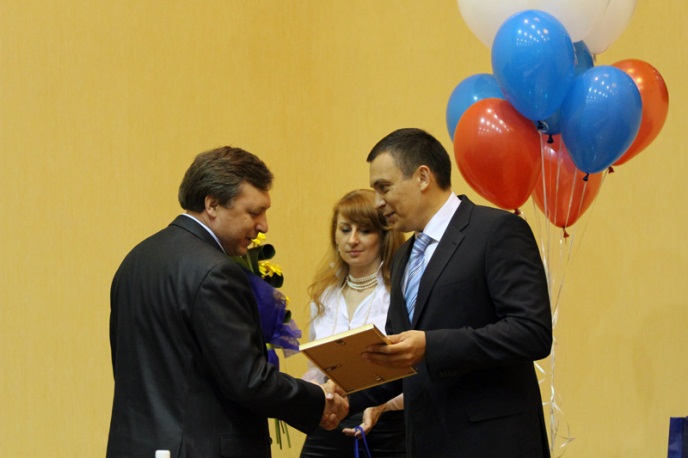 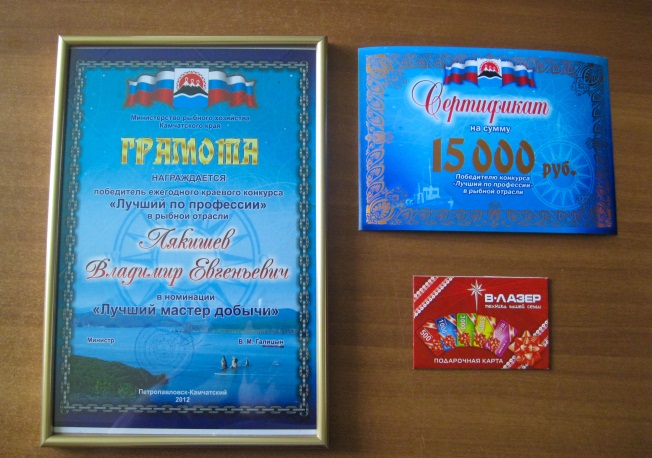 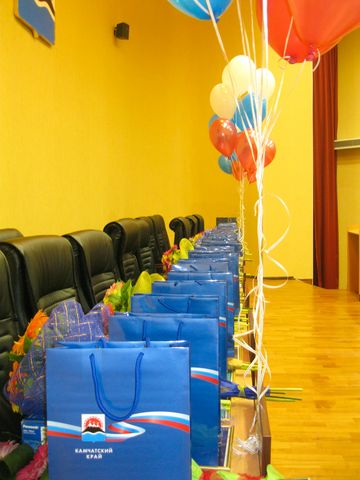 